Minutes from:  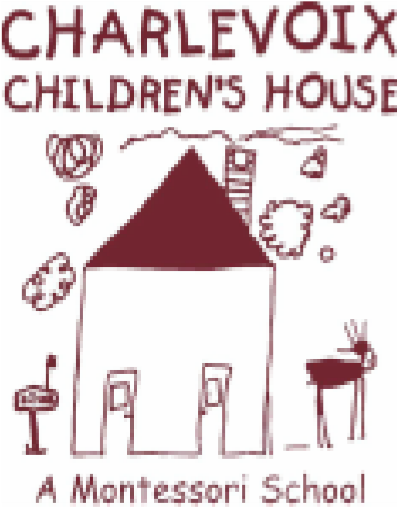 Charlevoix Children’s House, Inc. 	 Executive Board Meeting *Final edition- approved Date:    Monday, February 10th, 2020           Time:	               6:00 pm Location: 	Charlevoix Public Library, Armstrong Room Board Members:  Present: Seth Arnold, Linda Zerby, Amanda Evans, Molly Arnold, Chris MatyeAbsent:  Jill Kline, Dianne DreyerOthers Present: N/AProceedings:  Meeting called to order at 6:12 p.m. by President, Seth Arnold January meeting minutes approved by Arnold and seconded by MatyeMatters for Decision 3.1 Furnace update, planning to install later this monthAction Item: 	3.2	 Fire compliance, Arnold taking care of repairs	3.3 	Tuition update 2020-2021, motion to raise tuition 2% passed	3.4 	open house for new students, Friday April 17th, 2020Action Item: Treasurer’s Report:  Jill Kline, absentPresident’s Report/Building, Maintenance & Playground:  Seth Arnold  Repaired railing on back deck, may need further repairs in the summer              4.3. 	Vice President’s/Website& Marketing Report:   Chris Matye	1.  sledding social video
	2. Enrollment video advertisingDirectress Report: Molly Vargas, Directress Musical fence is orderedDad’s night February 13thLicensing updateFundraising & Grant:  Amanda Evans Long day coffee fundraiser for school, forms due back by march 26thWill reserve October 30, 2020 for Fright Night FundraiserNeed to f/u on catering/bartending bill from FN 2019 and obtain catering quote for  2020Social & Volunteer/Fundraising & Grant:  Linda Zerby, sledding social update5.1     New Business: 5.2.    Old Business: Announcements: Next Board of Director’s meeting will be held on Monday, March 9th, 2020 at 6:00 pm at the Charlevoix Public Library in the Armstrong RoomMeeting adjourned at 7:21 p.m by Seth ArnoldMeeting Minutes submitted by Secretary, Linda Zerby 